 Как научить ребенка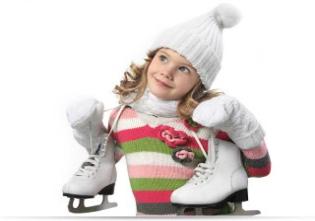       кататься на коньках.Комментарии: 4Коньки — это такой вид спорта, где новичок получает не меньше удовольствия, чем опытный мастер. Катание на коньках укрепляет мышцы ног, спины, живота, суставы, связки, воспитывает чувство равновесия, координации движений.Многие будущие звезды спорта начинали с коньков лишь потому, что родители считали это отличной закалкой. КАК ВЫБРАТЬ КОНЬКИ ДЛЯ РЕБЕНКА?Для обучения, лучше всего подойдут фигурные коньки, с зубчиками впереди. Очень важно, чтобы коньки в точности подходили по размеру ребенку. Но мерить их нужно, надев шерстяной носок.КАК НАУЧИТЬ РЕБЕНКА КАТАТЬСЯ НА КОНЬКАХ?Если вы, уже начали задумываться над тем, как научить ребенка кататься на коньках, то вы должны быть готовы к тому, что это займет у вас не один день, и вам придется затратить на это немало своих сил. Но успех ребенка – лучшая награда за все ваши старания!Не спешите выйти на лед. Для первого занятия, вполне достаточно, чтобы малыш просто попробовал обуть коньки и походить в них по плотному снегу. После этого, можно попробовать выйти на лед.Перед тем как научить ребенка кататься на коньках, обязательно научите его правильно падать, это поможет ребенку избежать серьезных травм, а вам ненужных хлопот. Падать лучше всего на бок, перед этим немного присев и прижав полусогнутые руки к телу.  Для обеспечения ребенку большей безопасности, на первых парах, можно воспользоваться шлемом, налокотниками и наколенниками. Обойтись без падений не получится – будьте готовы к этому.Существует несколько несложных упражнений, выполняя которые, научить ребенка кататься на коньках будет намного проще.Приставной шаг. Ребенку необходимо пройти от одного края катка до другого, приставным шагом, то есть бочком.Пружинка. Приседания на месте.Ходьба вперед.Все эти упражнения, разумеется, выполняются в коньках и на льду. После того, как они начнут получаться, можно попробовать прокатиться, держа ребенка за руку. Так малыш потренируется держать равновесие, а кроме того, это сделает ваше занятие более интересным.После этого можно перейти к следующему этапу вашего обучения. Левая нога ставится вперед, а правая наискосок ставится за ней. Немного наклонив тело вперед, и согнув ноги в коленях, ребенок отталкивается правой ногой и катится вперед. После этого движение повторяется, но только теперь, вперед ставится правая нога, а левой ребенок отталкивается. Если движение выполняется правильно, то ребенок должен оставить за собой след в виде елочки. Сделав попеременно, 2-3 таких шага, можно поставить ноги ровно, на одном уровне и попробовать проскользить. После того, как вы убедитесь, что это ваш малыш выполняет все верно, не вмешивайтесь в процесс, и дайте ему возможность немного потренироваться.Вполне естественно, что скорость, с которой ваше чудо будет передвигаться по катку, невелика, поэтому, обучать его технике торможения нет никакого смысла. Скорее всего, к тому времени, как ребенок научится самостоятельно кататься на коньках, такие действия как повороты и торможение будут выполняться интуитивно.Решив научить ребенка кататься на коньках, вы сделаете его детство не только веселым, но и здоровым!                                                Страничку подготовила инструктор по физической культуре Пилященко В.Н.